Demensopgave i oplæring – SSH:Find en situation med en borger, som har været udfordrende for dig.  Beskriv din udvalgte situation. Anvend de fem faktorer til at belyse hvad der gik skidt eller godt (Husk din tavshedspligt) Besvar opgaven så godt du kan. Du kan skrive eller indtale dine svar.    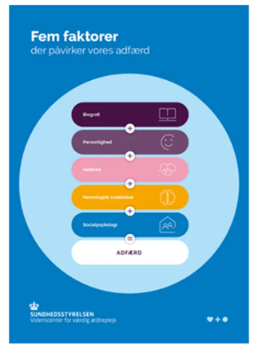 Fem faktorer: Biografi: Livshistorie Personlighed: Tom Kitwood (Blomsten)Helbred: Fysisk helbred, Sanser Neurologiske svækkelser: Kognitive funktioner   Social psykologi: Kommunikation (Isbjerget, Kontakt før opgave, Perspektivskifte) = Adfærd Reflekter over hvordan de fem faktorer påvirker den beskrevne situation og om der var noget som du med fordel kunne have gjort anderledes.   Du/I kan genbesøge og læse om kortene her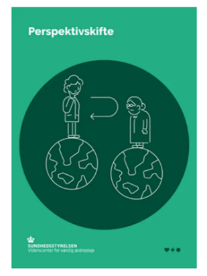 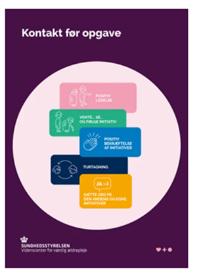 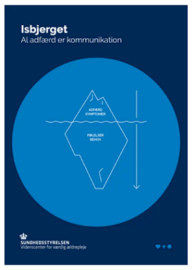 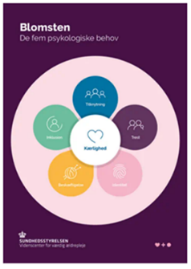 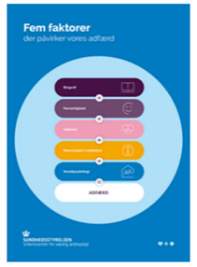 